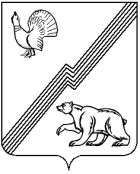 АДМИНИСТРАЦИЯ ГОРОДА ЮГОРСКАХанты-Мансийского автономного округа - ЮгрыПОСТАНОВЛЕНИЕот 26 мая 2022 года 							                № 1057-п О внесении изменений в постановление администрации города Югорска от 26.10.2011 № 2353 «О создании межведомственной противоэпидемической комиссии»В целях повышения эффективности обеспечения на территории города Югорска согласованных действий исполнительных органов государственной власти и местного самоуправления, предприятий, организаций и учреждений независимо от их ведомственной принадлежности в решении вопросов и задач, направленных на предупреждение (профилактику) массовых инфекционных и неинфекционных заболеваний, отравлений населения и обеспечение санитарно-эпидемиологического благополучия населения в городе Югорске, в связи с кадровыми изменениями:1. Внести в постановление администрации города Югорска                                от 26.10.2011 № 2353 «О создании межведомственной противоэпидемической комиссии» (с изменениями от 24.07.2014 № 594) изменение, изложив приложение 2 в новой редакции (приложение).2. Опубликовать настоящее постановление в официальном печатном издании города Югорска и разместить на официальном сайте органов местного самоуправления города Югорска.3. Настоящее постановление вступает в силу после его официального опубликования. 4. Контроль за выполнением постановления возложить на заместителя главы города Югорска Т. И. Долгодворову.Глава города Югорска                                                              А. Ю. ХарловПриложение к постановлению администрации города Югорска от 26 мая 2022 года № 1057-пПриложение 2к постановлению администрации города Югорска от 26 октября 2011 года № 2353Состав межведомственной санитарно-противоэпидемической комиссии при администрации города ЮгорскаЗаместитель главы администрации города Югорска, курирующий социальные вопросы, председатель КомиссииГлавный государственный санитарный врач по городу Югорску и Советскому району, начальник территориального отдела управления Роспотребнадзора по Ханты — Мансийскому автономному округу — Югре в городе Югорске и Советском районе, заместитель председателя Комиссии (по согласованию)Главный специалист – эксперт территориального отдела управления Роспотребнадзора по Ханты — Мансийскому автономному округу — Югре в городе Югорске и Советском районе, секретарь Комиссии (по согласованию)Члены Комиссии:Главный врач бюджетного учреждения Ханты – Мансийского автономного округа – Югры «Югорская городская больница»                                   (по согласованию)Врач-эпидемиолог бюджетного учреждения Ханты-Мансийского автономного округа – Югры «Югорская городская больница»                                     (по согласованию)Главный врач филиала Федерального государственного учреждения здравоохранения «Центр гигиены и эпидемиологии в Ханты-Мансийском автономном округе – Югре в Советском районе и в городе Югорске, городе Урае и Кондинском районе» (по согласованию) Начальник отдела Министерства внутренних дел России по городу Югорску (по согласованию)Начальник филиала бюджетного учреждения Ханты-Мансийского автономного округа – Югры «Ветеринарный центр» в городе Советском                  (по согласованию) Заместитель начальника отдела по организационно-массовой и социальной работе управления социальной политики администрации города ЮгорскаНачальник управления образования администрации города ЮгорскаНачальник управления культуры администрации города ЮгорскаНачальник управления социальной политики администрации города ЮгорскаДиректор департамента экономического развития и проектного управления администрации города ЮгорскаНачальник отдела по гражданской обороне и чрезвычайным ситуациям, транспорту и связи администрации города ЮгорскаНачальник управления социальной защиты населения в городе Югорске и Советском районе (по согласованию)Начальник Федерального государственного казённого учреждения                   «9 пожарно-спасательного отряда федеральной противопожарной службы Государственной противопожарной службы Главного управления МЧС России по Ханты-Мансийскому автономному округу – Югре»                                   (по согласованию)Начальник медицинской службы общества с ограниченной ответственностью «Газпром трансгаз Югорск» - главный врач санатория - профилактория (по согласованию)                                                                           